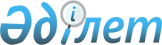 О подписании Соглашения между Правительством Республики Казахстан и Правительством Республики Польша о сотрудничестве в области обороныПостановление Правительства Республики Казахстан от 10 июля 2012 года № 928

      Правительство Республики Казахстан ПОСТАНОВЛЯЕТ:



      1. Одобрить прилагаемый проект Соглашения между Правительством Республики Казахстан и Правительством Республики Польша о сотрудничестве в области обороны.



      2. Уполномочить Министра обороны Республики Казахстан Джаксыбекова Адильбека Рыскельдиновича подписать от имени Правительства Республики Казахстан Соглашение между Правительством Республики Казахстан и Правительством Республики Польша о сотрудничестве в области обороны, разрешив вносить изменения и дополнения, не имеющие принципиального характера.



      3. Настоящее постановление вводится в действие со дня подписания.      Премьер-Министр

      Республики Казахстан                       К. МасимовОдобрен         

постановлением Правительства

Республики Казахстан  

от 10 июля 2012 года № 928 

Проект 

СОГЛАШЕНИЕ

между Правительством Республики Казахстан

и Правительством Республики Польша о сотрудничестве

в области обороны

      Правительство Республики Казахстан и Правительство Республики Польша, далее именуемые Сторонами;



      выражая намерение развивать отношения, основанные на взаимном уважении и в интересах Республики Казахстан и Республики Польша;



      принимая во внимание положения Соглашения между государствами-участниками Североатлантического договора и другими государствами, участвующими в программе «Партнерство во имя мира» относительно статуса их Вооруженных Сил и Дополнительного протокола к нему, подписанных в Брюсселе 19 июня 1995 года;



      согласились о нижеследующем: 

Статья 1

Общие положения

      1. Настоящее Соглашение содержит общие положения относительно сотрудничества в области обороны между Сторонами, основанного на принципах равноправия, партнерства и взаимности.



      2. Уполномоченными органами по реализации настоящего Соглашения являются:

      от казахстанской Стороны – Министерство обороны;

      от польской Стороны – Министр национальной обороны. 

Статья 2

Определения

      В целях настоящего Соглашения используются следующие определения:



      1) «военный персонал» – военнослужащие Вооруженных Сил Республики Казахстан и Республики Польша;



      2) «гражданский персонал» – служащие Вооруженных Сил и министерств, уполномоченных по вопросам обороны Республики Казахстан и Республики Польша;



      3) «направляющая Сторона» – Сторона, направляющая военный и/или гражданский персонал в соответствии с положениями настоящего Соглашения;



      4) «принимающая Сторона» – Сторона, принимающая военный и/или гражданский персонал направляющей Стороны в соответствии с положениями настоящего Соглашения. 

Статья 3

Сферы сотрудничества

      Сотрудничество между Сторонами включает следующие сферы:



      1) оборонная политика;



      2) подготовка военных кадров;



      3) проведение совместных военных учений;



      4) миротворческие операции;



      5) военная наука, включая военную историю;



      6) тыловое обеспечение Вооруженных Сил Республики Казахстан и Республики Польша;



      7) военно-техническая деятельность с учетом национального законодательства Республики Казахстан и Республики Польша;



      8) военная медицина и военно-медицинское обеспечение;



      9) правовые и экономические вопросы в области обороны;



      10) военное применение информационных и коммуникационных технологий;



      11) организация спортивных, культурных и досуговых мероприятий для военного и гражданского персонала;



      12) иные сферы по договоренности Сторон. 

Статья 4

Формы сотрудничества

      Сотрудничество между Сторонами осуществляется в следующих формах:



      1) официальные визиты и рабочие встречи;



      2) участие в конференциях, консультациях и семинарах по различным вопросам;



      3) мероприятия по военному образованию;



      4) участие военного и гражданского персонала в совместных военных учениях;



      5) обмен сведениями, документацией и учебными материалами;



      6) участие военного и гражданского персонала в спортивных, культурных и досуговых мероприятиях;



      7) другие формы сотрудничества по договоренности Сторон. 

Статья 5

Планы сотрудничества

      1. Планы сотрудничества составляются на определенный период органами, указанными в пункте 2 статьи 1 настоящего Соглашения, и подписываются уполномоченными в установленном порядке представителями.



      2. По взаимному согласованию уполномоченных органов Сторон в планы сотрудничества, указанные в пункте 1 настоящей статьи, могут быть внесены изменения в письменной форме. 

Статья 6

Статус военного и гражданского персонала

      Статус военного и гражданского персонала во время их пребывания на территории Республики Казахстан или Республики Польша в целях участия в мероприятиях, предусмотренных настоящим Соглашением, определяется в соответствии с положениями Соглашения между государствами-участниками Североатлантического договора и другими государствами, участвующими в программе «Партнерство во имя мира», относительно статуса их Вооруженных Сил и Дополнительного протокола к  нему, подписанных в Брюсселе 19 июня 1995 года. 

Статья 7

Финансовые вопросы

      1. Финансирование мероприятий в рамках настоящего Соглашения осуществляется в соответствии со следующими принципами:



      1) направляющая Сторона полностью оплачивает своему военному и гражданскому персоналу расходы по:

      а) проезду до и с территории Республики Казахстан или Республики Польша;

      б) проживанию и питанию;

      в) страхованию оказания необходимой медицинской помощи;

      г) оформлению соответствующих документов для въезда и выезда на/с территорию/ (-и) Республики Казахстан или Республики Польша;



      2) принимающая Сторона полностью оплачивает военному и гражданскому персоналу направляющей Стороны расходы по:

      а) перемещению по территории своего государства;

      б) проведению культурных программ.



      2. Финансовые вопросы, связанные со сферами сотрудничества, указанными в пунктах 2-4 и 11 статьи 3 настоящего Соглашения, предусматриваются отдельными договорами.



      3. В случае крайней необходимости принимающая Сторона обеспечивает военный и гражданский персонал направляющей Стороны медицинской и стоматологической помощью. Расходы, связанные с такой помощью, возмещаются принимающей Стороне направляющей Стороной в течение 30 дней с даты получения соответствующего письменного уведомления принимающей Стороны. 

Статья 8

Взаимная защита секретной информации

      Взаимная защита секретной информации, которой Стороны обмениваются в рамках настоящего Соглашения, осуществляется на основании отдельного международного договора. 

Статья 9

Разрешение споров

      Разногласия между Сторонами относительно толкования и применения настоящего Соглашения разрешаются путем консультаций и переговоров. 

Статья 10

Внесение изменений и дополнений

      В настоящее Соглашение по письменному согласию Сторон могут вноситься изменения, являющиеся его неотъемлемой частью и оформляемые отдельными протоколами. 

Статья 11

Вступление в силу и прекращение действия

      1. Настоящее Соглашение вступает в силу по истечении 30 дней с даты получения последнего письменного уведомления по дипломатическим каналам о выполнении Сторонами внутригосударственных процедур, необходимых для его вступления в силу.



      2. Настоящее Соглашение заключается на неопределенный срок.



      3. Настоящее Соглашение прекращает свое действие по истечении 180 дней с даты получения по дипломатическим каналам одной Стороной письменного уведомления другой Стороны о ее намерении прекратить действие настоящего Соглашения.

      Совершено в городе _________ «___» _________ 20___года в двух экземплярах, каждый на казахском, польском и русском языках, при этом все тексты имеют одинаковую силу. В случае возникновения разногласий при толковании положений настоящего Соглашения, Стороны будут обращаться к тексту на русском языке.
					© 2012. РГП на ПХВ «Институт законодательства и правовой информации Республики Казахстан» Министерства юстиции Республики Казахстан
				За Правительство

Республики КазахстанЗа Правительство

Республики Польша